TEMPLATE COVID-19 RISK ASSESSMENT –  STAGE 4 RETURN TO COMMUNITY NETBALLFurther risk assessment templates will be made available for future stages of the Return to Community Netball Roadmap. This template cover training only; if participating in or organising a league or other competition, the Stage 4a (Competition using modified rules) must be used.What is COVID-19?Coronavirus disease 2019 (COVID-19) is a respiratory illness that affects your lungs and airways. It is caused by a virus called Coronavirus and affected individuals can display a range of symptoms from mild to severe illness and death for confirmed cases. Affected people can also be entirely asymptomatic. Transmission is by respiratory droplets and direct contact. This Risk Assessment template must be considered alongside current Government guidance as well as guidance from England Netball. Netball Organisations should also consider their existing Health & Safety documents alongside this and this should be kept under continual review. The COVID-19 Officer for your club, league, county or region will need to ensure that this risk assessment remains up to date and in line with both latest Government guidance as well as England Netball’s latest guidance. Our club name: Harrogate PhoenixOur COVID-19 Officer is: Olivia CharlesName of activity: NetballThis activity takes place at : Ashville School / Harrogate Ladies College/Rossett SchoolWho is carrying out this assessment? Natasha Donaldson We will review this risk assessment next on: Date of the Risk Assessment 18.10.20201.11.2020What are the Risks?Who might they affect?General controls to be put in placeActivity specific controls to be put in placeWho will be responsible to action?When does it need to be actioned by?Is it complete?For some people, the risk of COVID-19 is higherPlayers, coaches, officials, volunteers, parentsHigh risks groups are aware of the risks involved in netball and have access to the personal risk assessment Participants have the choice if they would like to attend sessions and ‘opt in’ to activityThere is no pressure from coaches, club volunteers or other players to join Netball training sessionsPersonal risk assessments questionnaireSystems officerBefore training recommencesCompleted, ongoing for new membersSomeone returns to soon following a case of  COVID-19PlayersPlayers are aware of the risks of exercising post a case of COVID-19.Players advised to follow the advice of their GP or Consultant Can be advised specifically but members general advised to follow their Dr’s advice and NHS advice.COVID officers/coachesCase by case basisongoingRisk of someone attending who is displaying symptoms of COVID-19 or living with someone displaying symptoms Players, coaches, officials, volunteers, parentsProvide clear information to all members of potential COVID-19 symptomsEnsure pre-travel health screening is undertaken prior to travelling to activityUndertaken a further health screening before entry into sessionAny individual displaying symptoms advised to return home, self-isolate and apply for a test online or call 119 Track and traceRe-affirming symptoms to monitor prior to coming to sessionTemperature check prior to entering sessionAll membersPrior to training recommencing ongoingTransport to and from activity Players, coaches, officials, volunteers, parentsCar sharing outside of household is not permittedAdherence to Government guidance on travel and public transportDrop-off/pick-up protocol in placeCOVID  officers, coachesCommunication re: new protocol prior to training recommencing In processDroplet transmission Players, coaches, officials, volunteers, parents, members of public at venueGaps scheduled between groupsMaximum of 30 people per netball court outdoors (exc. coaches/volunteers/officials)Maximum 15 juniors indoors per court (exc. Coaches/volunteers/officials)If a full size netball court (30.5m x 15.25m) is not available, adjustments may need to be made to maximum number per courtReminders to maintain social distancing on arrival at venueCongregating before or after netball training session is not permitted.One way systems in place to manage entry and exit onto courtSignage and floor marking in place.Name & contact detail of anyone in attendance collected/processed for Test and Trace purposes (stored for minimum 21 days in line with Data Protection Act 2018 and GDPR principles)All netball activity uses  COVID-19 rule modificationsBeginner players continuously reminded of modificationsCircle players reminded more regularly Match officials, team bench and scorers positioned at least 2m apart or 1m+ where this is not possible.Parents and spectators  remain socially distanced and gather in groups of no more than sixShouting is not permitted.Appropriate cross-over timesAdherence to venue flow protocolsRegular hand sanitising, equipment sanitisationTrack and trace via ENEnforcement of rules, modifications and parents rules/expectationAll members Prior and throughout training/competition period until guidelines changeOngoingFomite transmission via surfaces in venue Players, coaches, officials, volunteers, parents, members of public at venueConfirm with venue operator the procedures for the movement of and cleaning of any equipment such as netball posts (and any other large equipment items used at the facility such as tennis post and football goals) Confirm with venue operator rigorous and regular cleaning processes are in place.Confirm with venue operator rigorous cleaning procedures for high contact touch points are in placeRegular disinfection of such heavily used areasEnsure that venue adheres to PHE Guidance COVID-19 Cleaning in a non-healthcare setting in the instance of a confirmed case of COVID-19 from a user of the facility.Venue will sanitise between groups/sessions and be able to demonstrate cleaning audits/logs on requestVenueBetween each group/sessionOngoingFomite transmission via equipmentPlayers, coaches, officials, volunteers  and parentsHand hygiene protocols in place prior to attendance and upon arrival Encourage players to bring their own ball if possibleHand sanitiser and wipes to be available during sessionsAll equipment including posts to be sanitised before and after each training sessionsBibs washed prior to each sessions and not shared if possibleInclusion of hand hygiene and ball sanitisation breaks every 15 minutesSanitise post if players touches before play resumesWater bottles and whistles must not be shared and any left at end of session should be disposed ofSuitable waste facilities available to dispose wipes and sanitisation materialsProviding hand sanitiser, sanitising equipment, clean bibs/or equivalent.All membersThroughout seasonongoingAirborne transmissionPlayers, coaches, officials, volunteers and parentsWhere possible, netball activity should be conducted outdoors, providing there are acceptable facilities available and weather conditions allow. If indoor facilities are the only available option, the following must be in place; Adequate ventilation - a target ventilation rate of 20l/s/p is achieved. Ventilation systems to provide 100% fresh air, not re-circulated air from space to space.Non-surgical face coverings must be worn in indoor venues by coaches and non-active attendees e.g. first aiderWhere possible open windows and doors. Doors may need to be propped open unless they are fire doors which remain closedProvide adequately ventilated facilitiesMembers to have face coverings to allow for non-active periods of timeCOVID officer, coaches, membersTo be communicated to members prior training recommencingThroughout seasonActivity and common netball behaviours Players, coaches, officials, volunteers and parentsSessions are planned with  Stage 4 rule modifications including warm ups and small sided gamesAt all times during match play (in training and competition), two umpires are required to ensure adherence to the modified rulesModifications and non permitted common netball behaviours are communicated prior to activity commencing Players are briefed again at the beginning of sessionsBeginner players and circle players are prompted more frequentlyActivity is planned appropriately after a substantial break from the game to reduce risk of injuryCoaches aware of modifications and adapt training appropriatelyPlayers to bring own whistles for umpiring in training sessionsConstant feedback whilst new modifications are being learntCOVID officers, coaches, umpires, membersCommunicated prior to training recommencing Throughout season or until guidance changesJunior players and vulnerable adults Junior players, vulnerable adults, parents of junior players and/or vulnerable adults Clear and regular reminders of rule modifications during sessionIncrease regularity of social distancing and rule modifications reminders for the youngest players (U11’s)Practices and coaching aids to demonstrate required distancesUse of assistant coaches and other adults to remind junior playersAs abovecoachesThroughout seasonThroughout seasonToilets and changing roomsPlayers, coaches, officials, volunteers and parents Work with venue operator to ensure rigorous cleaning of toilet facilities and other communal areas are in place regularlyPlayers arrive ready to play, use of changing room is not permittedThorough hand washing after use of toilet facilities is encouragedHand sanitiser to be available on courts so use of toilets is not needed for hand washingEnsure appropriate hand sanitising/washing facilities Cleaning log  from venue/clubCOVID officers, coachesPrior to training recommencing Throughout seasonAn injury is sustained whilst social distancing is in place Players, coaches, officials, first aiderHands to be sanitised before and afterFirst aid to be administered with non-surgical face mask and glovesFollow guidance as per St Johns AmbulanceComplete accident formEnsure any waste is disposed of safelyFirst aid protocolAppropriate PPE to be provided in first aid kitCOVID officer, first aiderOn initial training sessionBreaches to Government and England Netball guidancePlayers, coaches, officials, volunteers and parentsInformation shared in advance to avoid unintentional breachesPlayer reminders in placePersistent, intentional  breaches dealt with via club disciplinary processReview activities after each session to identify any further adaptions that are requiredIf activity cannot be safely managed, cease activityRegular communication with members/parents to minimise risk of exposure and awareness of symptomsAccurate track and trace implementationTo have an appropriate breach protocol to be able to follow if a consistent breach occurscommiteePrior to start of training recommencingOngoing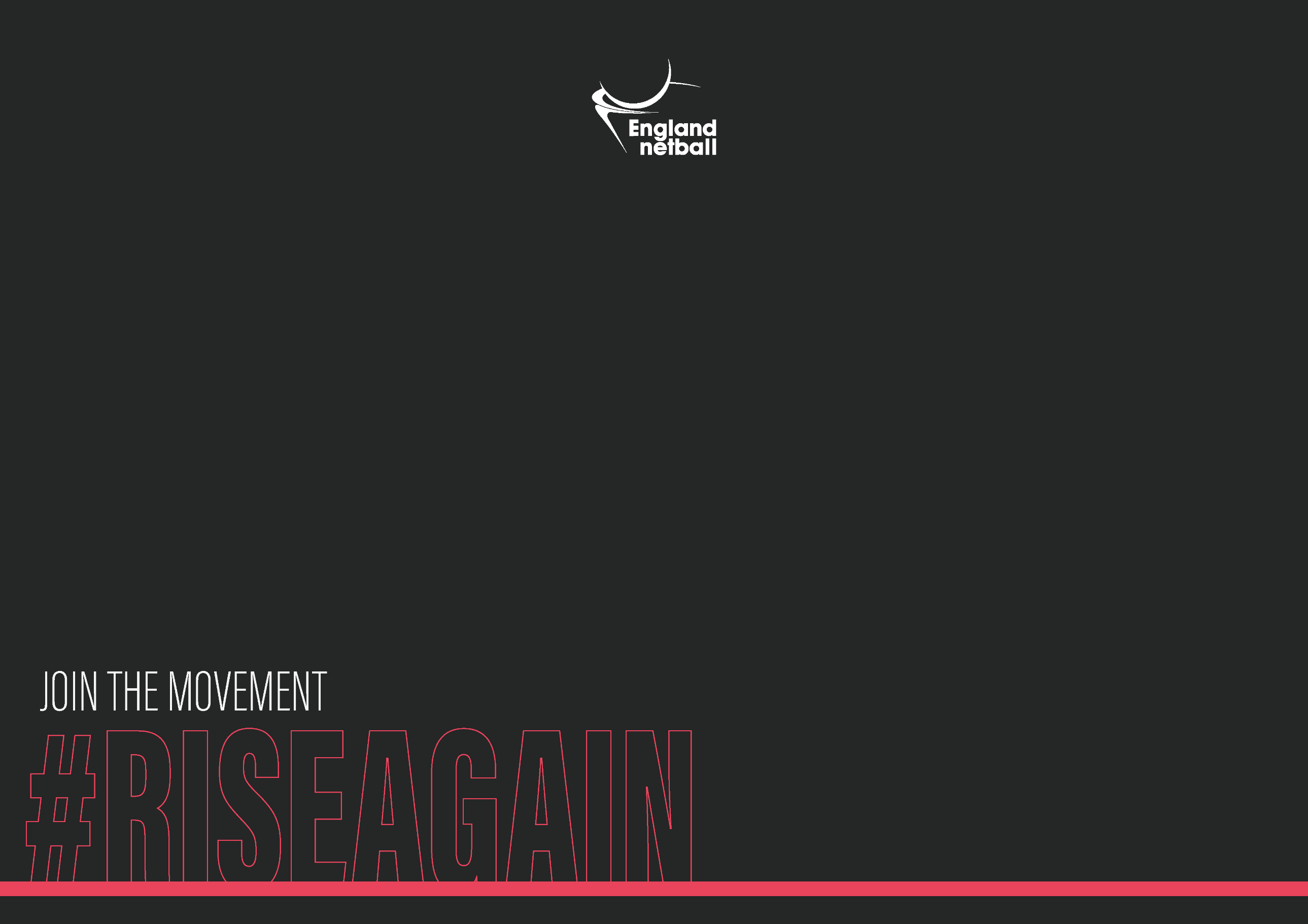 